Муниципальное казенное дошкольное образовательноеучреждение «Малиновский детский сад № 12 «Радуга»Завьяловского района Алтайского краяВоспитатель Калкутина Светлана ЕвгеньевнаТип проекта: 	 ИсследовательскийУчастники: 		Дети старшей группыМасштаб по количеству участников : 3 челПо времени реализации :1 неделяПроблема : Нам захотелось узнать, что получиться при смешивании красок? Каким цветом раскрасить оставшиеся шарики?Цель: Познакомиться с получением промежуточных цветов путем смешивания двух красок(красной и желтой, синей и красной, синей и желтой).Этапы работы:Знакомство с палитрой.Рассматривание карточек.Раскрашивание шаров.Смешивание красок.Раскрашивание последних шаров.Жили-были красная , желтая и синяя краски.Однажды они решили раскрасить воздушные шарики. Раскрасив их они заметили , что осталось еще шарики и каждой захотелось их раскрасить.Краски стали спорить о том, кто же раскрасит оставшиеся шарики?Каждая из них говорила ,что она самая красивая и только она сможет это сделать.В это время за красками внимательно наблюдала кисточка и решила их померить, предложив раскрасить оставшиеся шарики вместе, и смешала краски: красную с желтой,синюю с красной, синюю с желтой.И получились новые краски.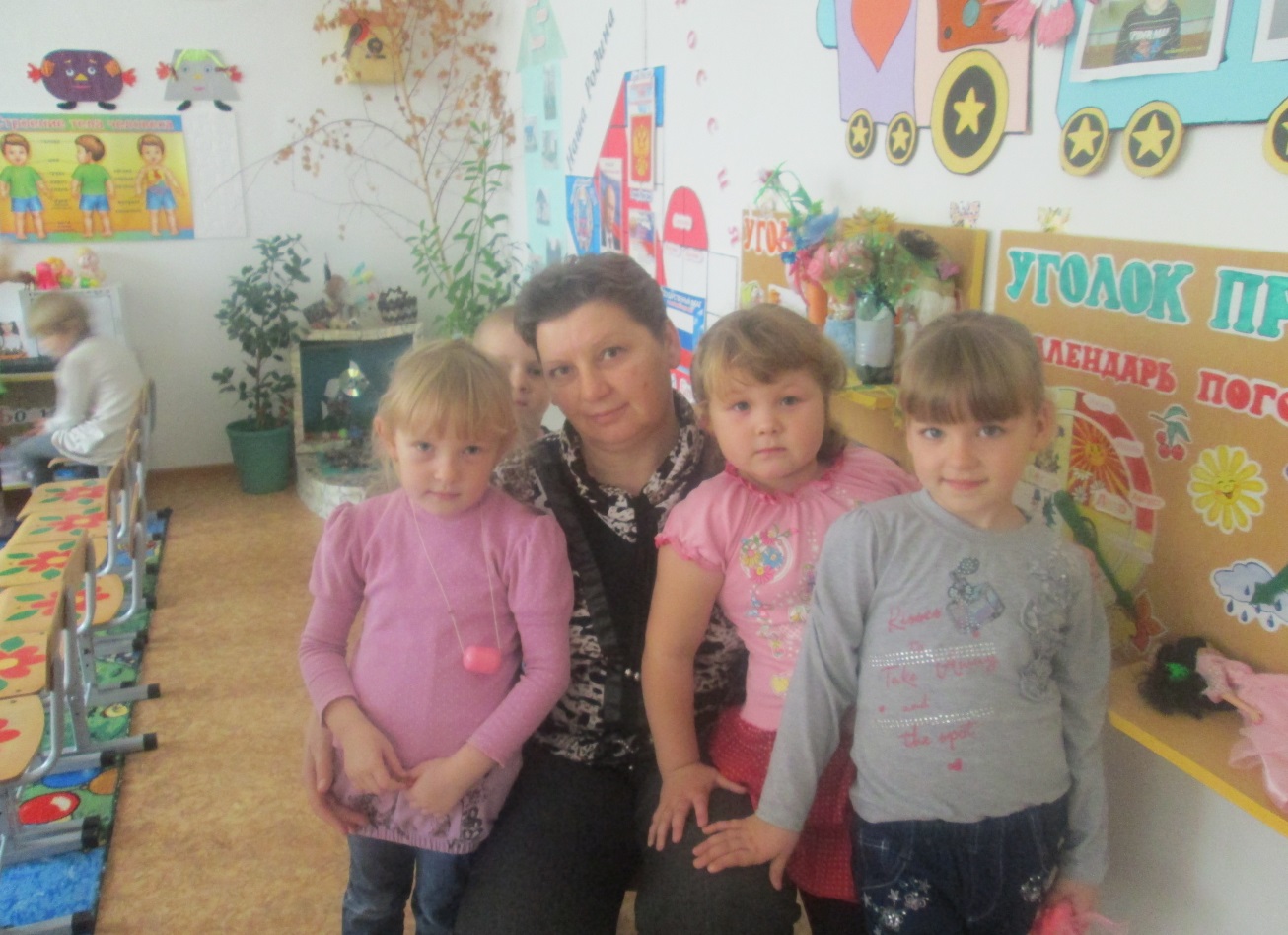 Мы, три подружки Рада, Вика и Маргарита , очень любим ходить в детский сад, а еще любим рисовать. Каждый день мы вместе со своим воспитателем, Светланой Евгеньевной , рисуем все, что видим и узнаем, с помощью ярких красок. Самые любимые из них – красная, желтая, синяя.Однажды наш воспитатель рассказала сказку о волшебной кисточке и о наших любимых красках. В этой сказке говорилось о том, что красная, желтая и синяя краски раскрашивали воздушные шарики, а когда каждая краска раскрасила по шарику, то они поссорились и стали спорить о том, кто же раскрасит оставшиеся шарики? Каждая из них говорила, что она самая красивая ,и только она сможет это сделать. В это время за красками внимательно наблюдала кисточка и решила их помирить, предложив раскрасить оставшиеся шарики вместе и смешала краски: красную с желтой, синюю с красной, синюю с желтой.Нам понравилась сказка, и захотелось узнать, что же получилось, когда кисточка перемешала краски? Какой получился цвет при смешивании двух разных красок (красной и желтой, синей и красной, синей и желтой)? Как можно смешать краски? Может быть, всю краску из одной баночки вылить в баночку с другой по цвету краской? Или сначала раскрасить шарик краской одного цвета, а потом краской другого цвета?Сначала мы решили спросить все у нашей воспитательницы. Как можно смешать краски? Светлана Евгеньевна рассказала нам о палитре и о том, что с ее помощью можно смешать, столько краски ,сколько необходимо для закрашивания одного шарика. После этого она нарисовала нам карточки, на которых было показано какую краску с какой смешать.И мы приступили к рисованию.Познакомились с палитрой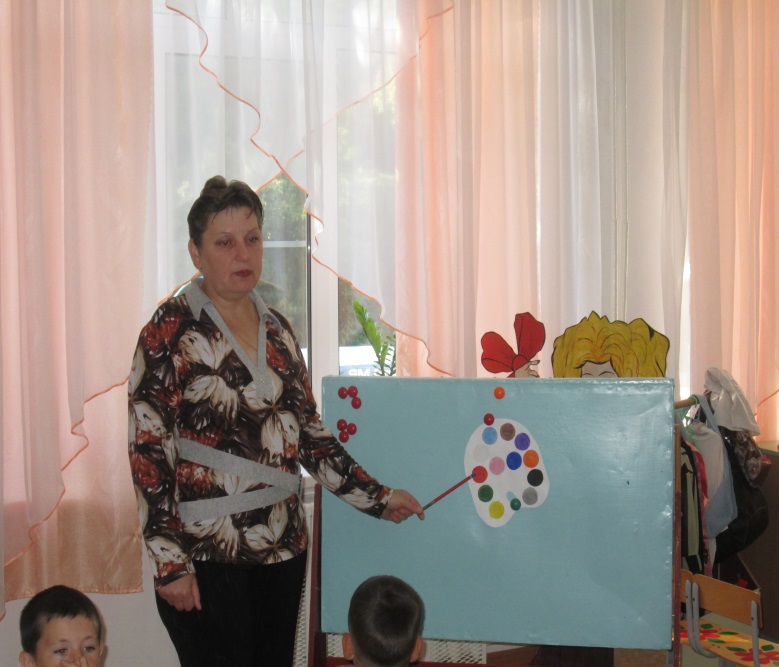 Рассматривание карточекРаскрашиваем шарики.Вика«Я раскрашиваю шарики синий и желтый».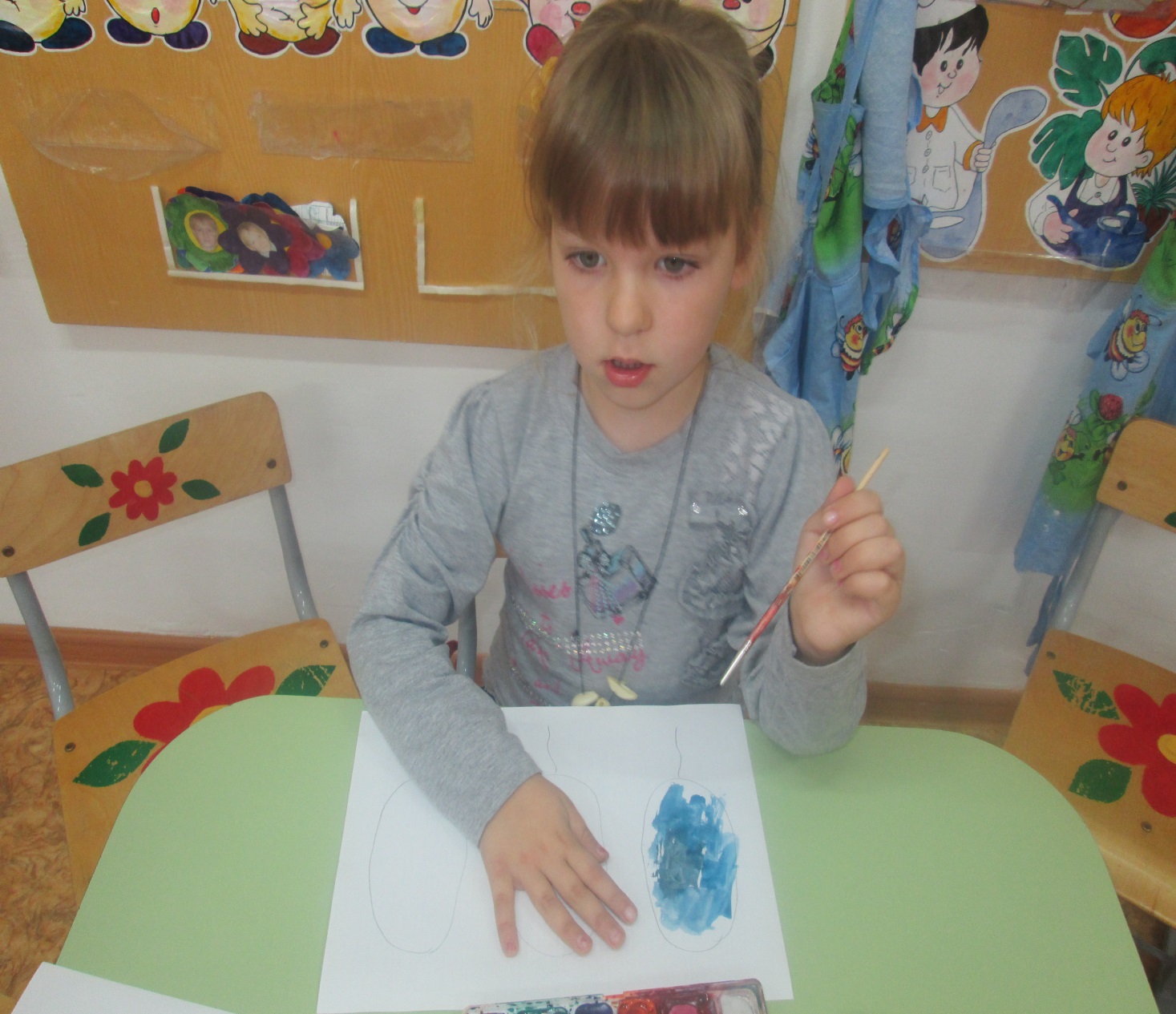 Рада«Я раскрашиваю синий и красный шарик ».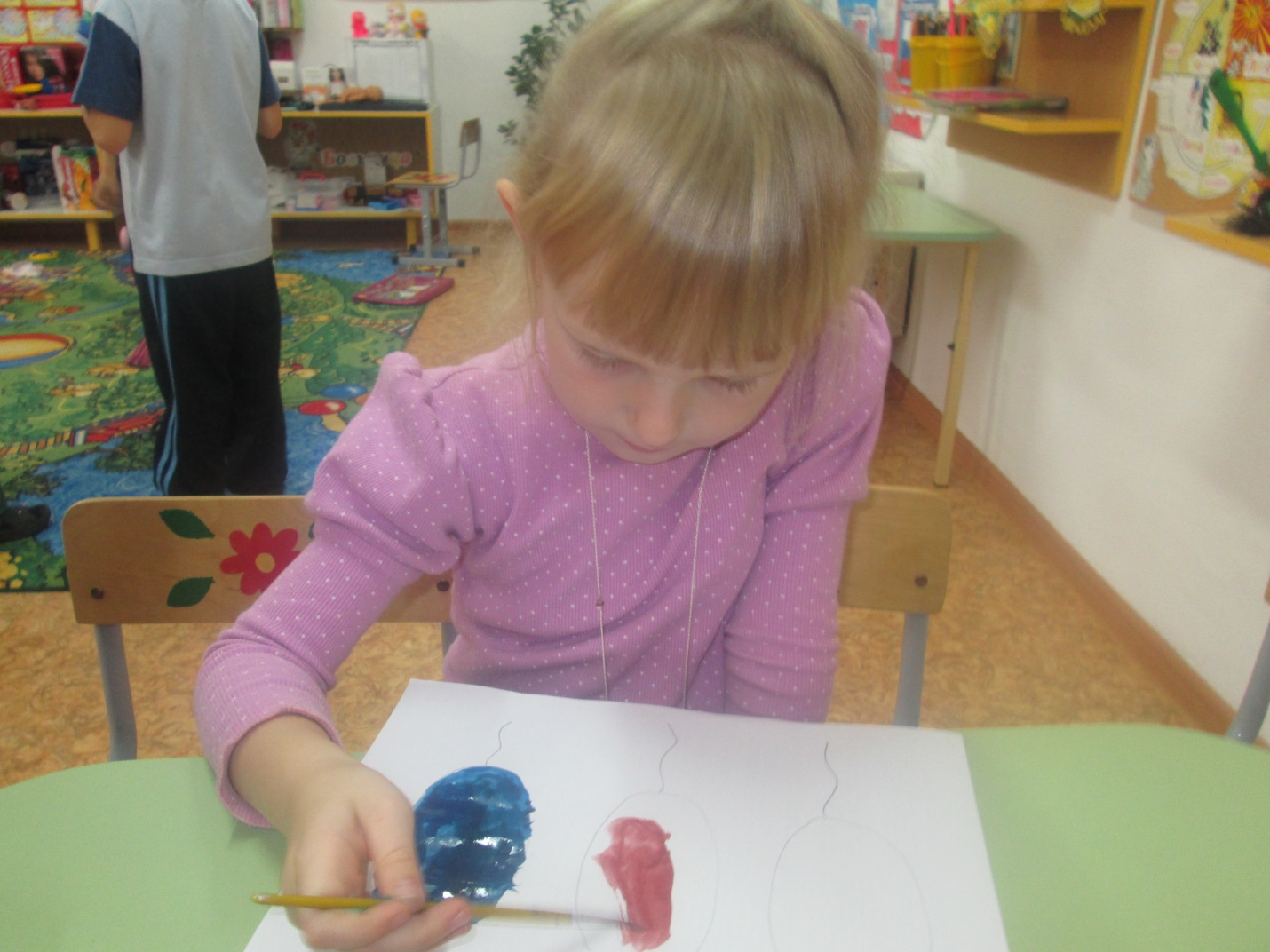 Рита«Я раскрашиваю красный и желтый шарики».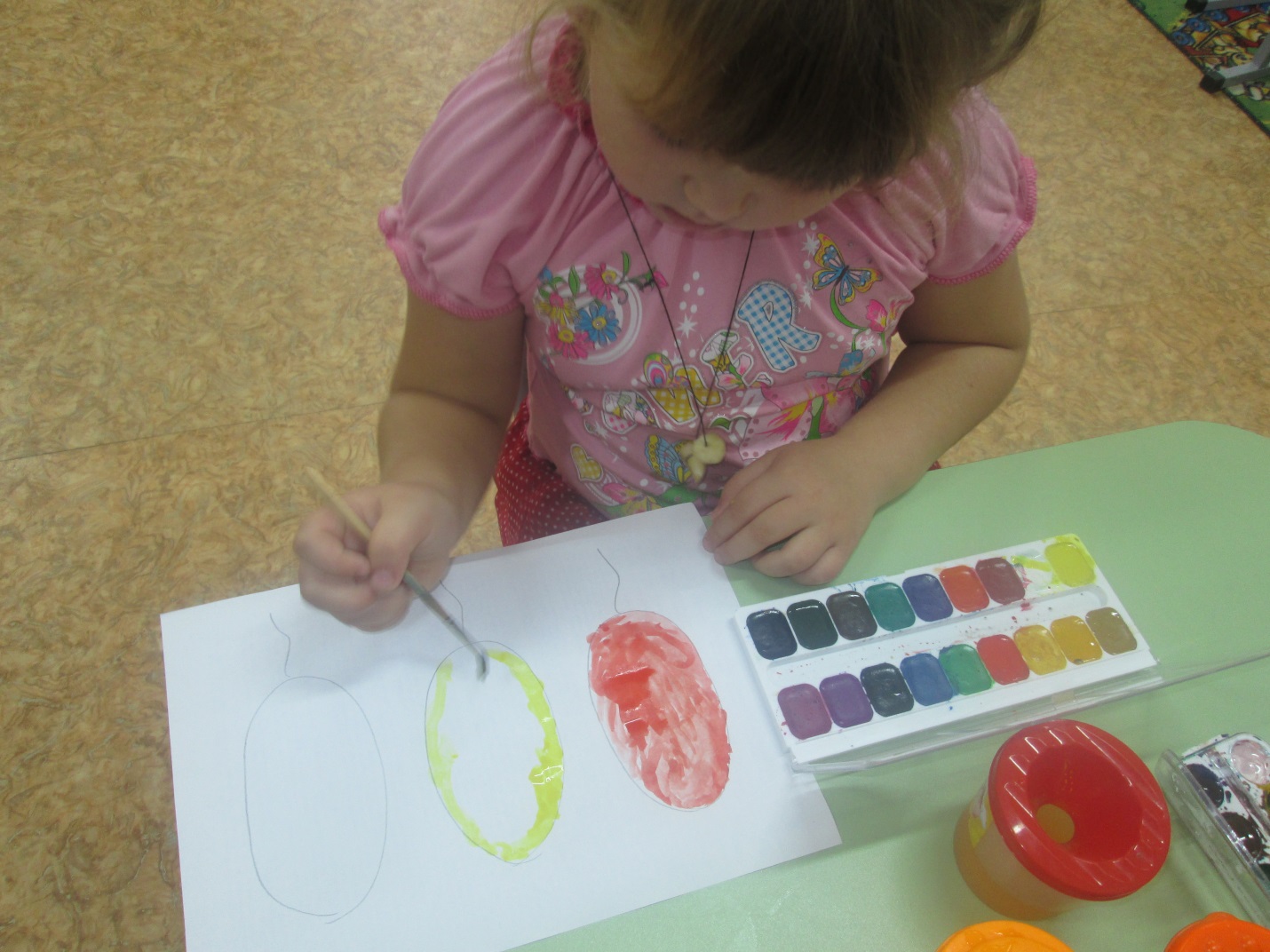 4. Смешивание   красокКрасный + желтый = оранжевый	+	=Синий + желтый = зеленый	+	=Синий + красный = фиолетовый	+	=	5. Раскрашивание последних шаров«Я раскрашиваю последний шар - фиолетовым.»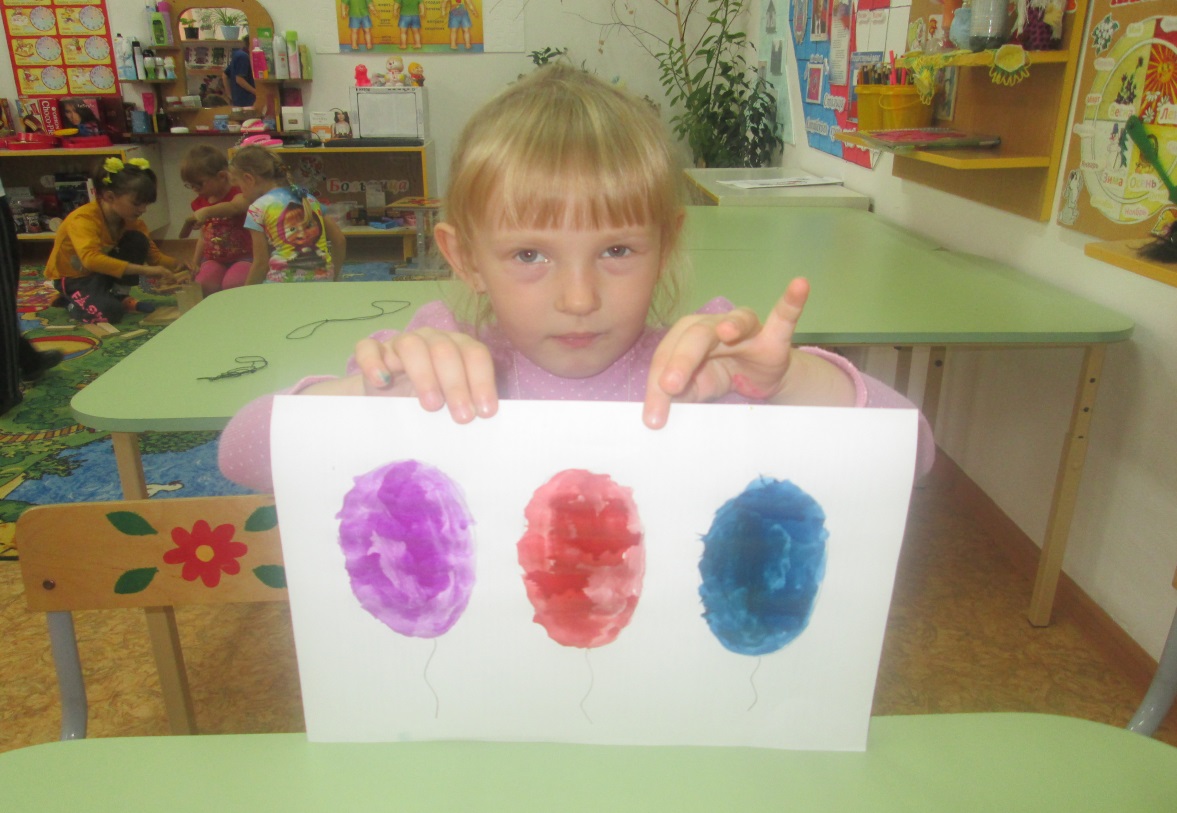 «И я раскрасила свой шарик зеленым.»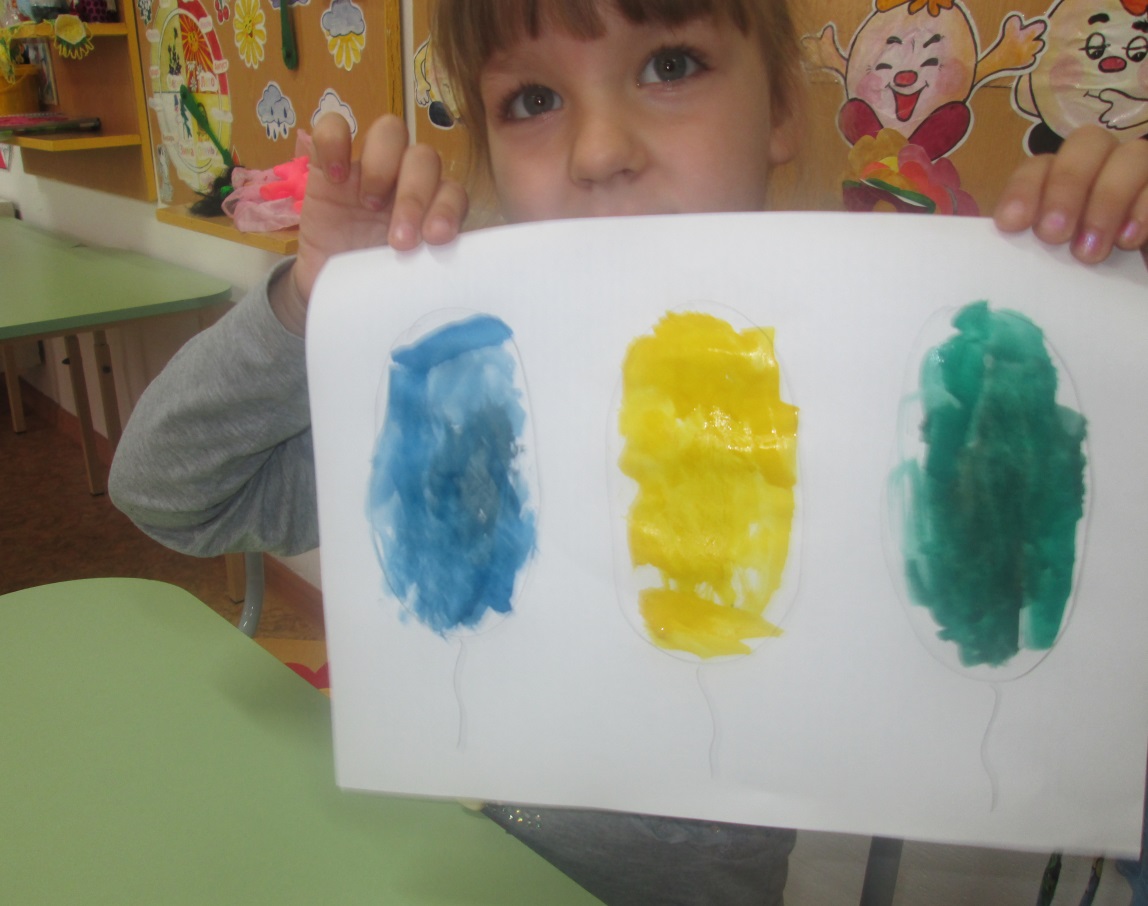 «А я свой шарик раскрасила - оранжевым.»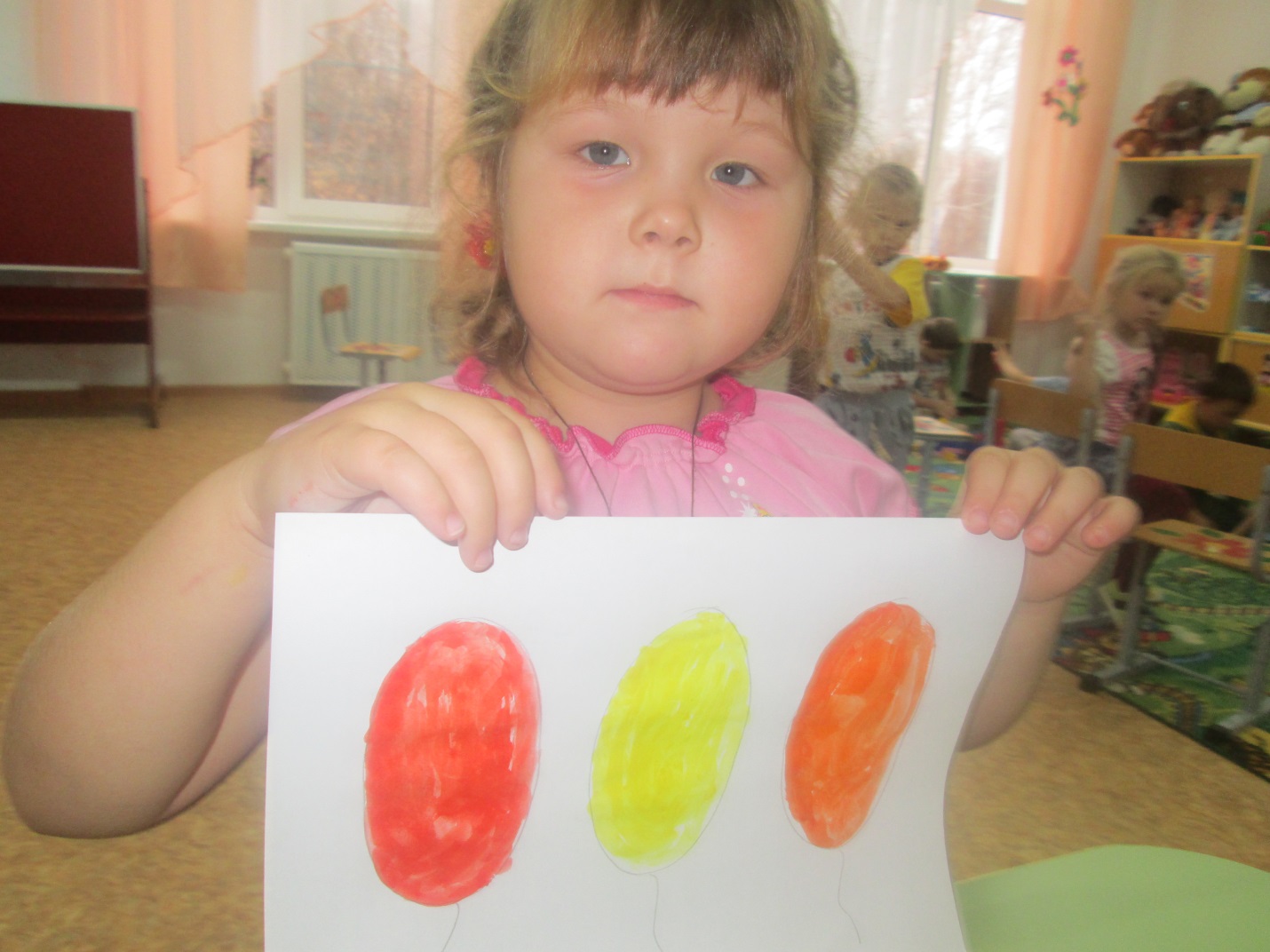 Вывод:Мы научились смешивать краски с помощью палитры и получили новые цвета: оранжевый, фиолетовый и зеленый.В ближайшем будущем мы научим этому своих друзей из группы и попробуем смешивать другие цвета (красный с белым и синий с белым).Список литературы:Дыбина О. В. Неизведанное рядом: Занимательные опыты и эксперименты для дошкольников. – М.: ТЦ Сфера, 2002.Использование метода проекта в образовательной практике ДОУПроектная деятельность дошкольников. Н.Е. ВераксаПозновательно-исследовательская деятельность дошкольников.Н.Е.Веракса,О.Р.ГалимовАвторы: Логинова Рада, 5 лет, Власова Вика, 5 лет, Поликарпова Рита, 5 лет, воспитанницы старшей группы МК ДОУ «Малиновский детский сад № 12 «Радуга» Руководитель : Калкутина Светлана Евгеньевна